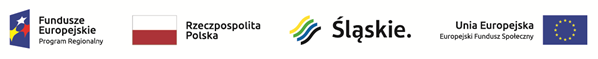                   Projekt współfinansowany przez Unię Europejską ze środków Europejskiego Funduszu Społecznego 
                 w ramach Regionalnego Programu Operacyjnego Województwa Śląskiego na lata 2014-2020Projekt nr RPSL.08.03.02 – 24 – 0503/19 Załącznik nr 3 do SWZ ZP-159/2021 Zamawiający……………………………………. …………………………………… ……………………………………. ……………………………………. (pełna nazwa/firma, adres) FORMULARZ OFERTYJa/my* niżej podpisani: ……………………………………………………………………………………………………… (imię, nazwisko, stanowisko/podstawa do reprezentacji) działając w imieniu i na rzecz: .................................................................................................. (pełna nazwa Wykonawcy/Wykonawców w przypadku wykonawców wspólnie ubiegających się                       o udzielenie zamówienia) Adres: ……………………………………………………………………………………………………… Kraj …………………………………… REGON …….……………………………….. NIP: …………………………………. TEL. …………………….……………………… Adres skrzynki ePUAP …………………………………………… adres e-mail:…………………………………… (na które Zamawiający ma przesyłać korespondencję) Wykonawca jest mikro, małym, średnim przedsiębiorcą - TAK/NIE* Ubiegając się o udzielenie zamówienia publicznego na zakup wraz z dostawą mebli i wyposażenia laboratorium oferujemy przedmiotową dostawę w niżej podanych cenach, w następujących jej częściach (zaznaczyć odpowiednie pola znakiem „X”):Część I   Punktowe oświetlenie stanowisk lutowniczych – 2 szt.Cena netto 1 szt. ………………………………………………………………………………..VAT ……………………………………………………………………………………………….Cena brutto 1 szt. ……………………………………………………………………………….   Całkowita wartość części I netto :  …………………… zł  (słownie: ………….…….……..00/100zł)                          VAT ……………………………….….zł (słownie: ……………………….00/100zł)                 Całkowita wartość części I brutto: …………………. zł  (słownie: …………………………00/100zł)      Udzielony okres gwarancji i rękojmi …………………………………………………………..Część II   Biurko z regulowaną wysokością – 5 szt.Cena netto 1 szt. ………………………………………………………………………………..VAT ……………………………………………………………………………………………….Cena brutto 1 szt. ……………………………………………………………………………….   Całkowita wartość części II netto :  …………………… zł  (słownie: ………….…….……..00/100zł)                          VAT ……………………………….….zł (słownie: ……………………….00/100zł)                 Całkowita wartość części II brutto: …………………. zł  (słownie: …………………………00/100zł)      Udzielony okres gwarancji i rękojmi …………………………………………………………..Część III   Mobilny stół laboratoryjny dla specjalistów Laboratorium Inżynierii Materiałowej i Środowiska – 3 szt.Cena netto 1 szt. ………………………………………………………………………………..VAT ……………………………………………………………………………………………….Cena brutto 1 szt. ……………………………………………………………………………….Mobilny stół laboratoryjny dla specjalistów Laboratorium Badań Stosowanych – 3 szt.Cena netto 1 szt. ………………………………………………………………………………..VAT ……………………………………………………………………………………………….Cena brutto 1 szt. ……………………………………………………………………………….Ergonomiczne krzesło laboratoryjne – 6 szt.Cena netto 1 szt. ………………………………………………………………………………..VAT ……………………………………………………………………………………………….Cena brutto 1 szt. ……………………………………………………………………………….   Całkowita wartość części III netto :  ………………… zł  (słownie: ………….…….……..00/100zł)                          VAT ……………………………….….zł (słownie: ……………………….00/100zł)                 Całkowita wartość części III brutto: ………………. zł  (słownie: …………………………00/100zł)      Udzielony okres gwarancji i rękojmi …………………………………………………………..Część IV   Podstawka na biurko do pracy na stojąco – 6 szt.Cena netto 1 szt. ………………………………………………………………………………..VAT ……………………………………………………………………………………………….Cena brutto 1 szt. ……………………………………………………………………………….   Całkowita wartość części IV netto :  ………………… zł  (słownie: ………….…….……..00/100zł)                          VAT ……………………………….….zł (słownie: ……………………….00/100zł)                 Całkowita wartość części IV brutto: ………………. zł  (słownie: …………………………00/100zł)      Udzielony okres gwarancji i rękojmi …………………………………………………………..Część V   Taboret (Hoker) laboratoryjny – 11 szt.Cena netto 1 szt. ………………………………………………………………………………..VAT ……………………………………………………………………………………………….Cena brutto 1 szt. ……………………………………………………………………………….Taboret (Hoker) laboratoryjny dla specjalistów Laboratorium Badań Stosowanych – 2 szt.Cena netto 1 szt. ………………………………………………………………………………..VAT ……………………………………………………………………………………………….Cena brutto 1 szt. ……………………………………………………………………………….Taboret (Hoker) laboratoryjny dla specjalisty Laboratorium Mechatroniki – 1 szt. Cena netto 1 szt. ………………………………………………………………………………..VAT ……………………………………………………………………………………………….Cena brutto 1 szt. ……………………………………………………………………………….   Całkowita wartość części V netto :  ………………… zł  (słownie: ………….…….……..00/100zł)                          VAT ……………………………….….zł (słownie: ……………………….00/100zł)                 Całkowita wartość części V brutto: ………………. zł  (słownie: …………………………00/100zł)      Udzielony okres gwarancji i rękojmi …………………………………………………………..Zamówienie wykonamy w terminie (zaznaczyć jeśli dotyczy):□ Część 1 – do ………… dni od podpisania umowy,□ Część 2 – do ………… dni od podpisania umowy,□ Część 3 – do ………… dni od podpisania umowy,□ Część 4 – do ………… dni od podpisania umowy,□ Część 5 – do ………… dni od podpisania umowy.2. OŚWIADCZAMY, że zapoznaliśmy się ze Specyfikacją Warunków Zamówienia i akceptujemy wszystkie warunki w niej zawarte. 3. OŚWIADCZAMY, że uzyskaliśmy wszelkie informacje niezbędne do prawidłowego przygotowania i złożenia niniejszej oferty. 4. Wyrażamy zgodę na prezentację (weryfikację wymagań) zaoferowanego przedmiotu umowy zgodnie z Załącznikiem nr 2 do SWZ.5. OŚWIADCZAMY, że jesteśmy związani niniejszą ofertą od dnia upływu terminu składania ofert                 do dnia 18.09.2021 r.6. OŚWIADCZAMY, że zapoznaliśmy się z Projektowanymi Postanowieniami Umowy, określonymi   w Załączniku nr 2 do Specyfikacji Warunków Zamówienia i ZOBOWIĄZUJEMY SIĘ,                             w przypadku wyboru naszej oferty, do zawarcia umowy zgodnej z niniejszą ofertą,                               na warunkach w nich określonych. 8. Oświadczam, że wypełniłem obowiązki informacyjne przewidziane w art. 13 lub art. 14 RODO2 wobec osób fizycznych, od których dane osobowe bezpośrednio lub pośrednio pozyskałem                  w celu ubiegania się o udzielenie zamówienia publicznego w niniejszym postępowaniu.**  9. SKŁADAMY ofertę na _________ stronach. 10. Wraz z ofertą SKŁADAMY następujące oświadczenia i dokumenty: 1.……. 2.……. 3.……. _________________ dnia ___ ___ 2021 r.Informacja dla Wykonawcy: Formularz oferty musi być opatrzony przez osobę lub osoby uprawnione do reprezentowania firmy kwalifikowanym podpisem elektronicznym, podpisem zaufanych lub podpisem osobistym i przekazany Zamawiającemu wraz z dokumentem (-ami) potwierdzającymi prawo do reprezentacji Wykonawcy przez osobę podpisującą ofertę. * niepotrzebne skreślić ** w przypadku, gdy Wykonawca nie przekazuje danych osobowych innych niż bezpośrednio jego dotyczących lub zachodzi wyłączenie stosowania obowiązku informacyjnego, stosownie do art. 13 ust. 4 lub art. 14 ust. 5 RODO Wykonawca nie składa oświadczenia (usunięcie treści oświadczenia następuje np. przez jego wykreślenie).2) rozporządzenie Parlamentu Europejskiego i Rady (UE) 2016/679 z dnia 27 kwietnia 2016 r. w sprawie ochrony osób fizycznych w związku z przetwarzaniem danych osobowych i w sprawie swobodnego przepływu takich danych oraz uchylenia dyrektywy 95/46/WE (ogólne rozporządzenie o ochronie danych) (Dz. Urz. UE L 119 z 04.05.2016, str. 1).